F.1. Format Peraturan Desa tentang Perubahan Anggaran Pendapatan dan Belanja Desa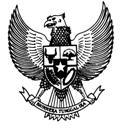 KEPALA DESA ….. (Nama Desa)KABUPATEN/KOTA........ (Nama Kabupaten/Kota)PERATURAN DESA… (Nama Desa)NOMOR … TAHUN …TENTANGPERUBAHAN ANGGARAN PENDAPATAN DAN BELANJA DESATAHUN ANGGARAN ….DENGAN RAHMAT TUHAN YANG MAHA ESAKEPALA DESA (Nama Desa),Selisih Pembiayaan setelah perubahan( a – b ) Rp…….............Pasal 2Uraian lebih lanjut Perubahan Anggaran Pendapatan dan Belanja Desa sebagaimana dimaksud Pasal 1 tercantum dalam Lampiran yang merupakan bagian tak terpisahkan dari Peraturan Desa ini.Pasal 3Kepala Desa menetapkan Peraturan Kepala Desa tentang Penjabaran Perubahan Anggaran Pendapatan dan Belanja Desa sebagai landasan operasional pelaksanaan Perubahan APBDesa.Pasal 4Peraturan Desa ini mulai berlaku pada tanggal diundangkan.Agar setiap orang dapat mengetahui, memerintahkan pengundangan Peraturan Desa ini dalam Lembaran Desa... (nama Desa).Ditetapkan di ....................pada tanggal .....................KEPALA DESA (Nama Desa)tanda tanganNAMADiundangkan di …pada tanggal …SEKRETARIS DESA … (Nama Desa),tanda tanganNAMALEMBARAN DESA … (Nama Desa) TAHUN … NOMOR …F.2. Format Perubahan Anggaran Pendapatan dan Belanja DesaLAMPIRANPERATURAN DESANOMOR……. TAHUN……….TENTANGPERUBAHAN ANGGARAN PENDAPATAN DANBELANJA DESAPERUBAHAN ANGGARAN PENDAPATAN DAN BELANJA DESAPEMERINTAH DESA…………..TAHUN ANGGARAN………….Contoh:…………………,………………………Kepala Desa, ……………….(………………………………..)Cara pengisian:Kolom 1 : diisi dengan kode rekening berdasarkan klasifikasi bidang kegiatanKolom 2 : diisi dengan kode rekening berdasarkan klasifikasii ekonomiKolom 3 : diisi dengan seluruh uraian sebelum perubahanKolom 4 : diisi dengan anggaran sebelum perubahanKolom 5 : diisi dengan seluruh uraian setelah perubahanKolom 6 : diisi dengan anggaran setelah perubahanKolom 7 : diisi dengan besaran jumlah anggaran yang berubahKolom 8 : diisi dengan sumber danaMenimbang:a. bahwaa. bahwasehubungansehubungansehubunganterjadi  perkembanganterjadi  perkembanganterjadi  perkembanganyangtidaksesuaisesuaisesuaidengan rencana anggaran yang telah ditetapkan dalam Anggarandengan rencana anggaran yang telah ditetapkan dalam Anggarandengan rencana anggaran yang telah ditetapkan dalam Anggarandengan rencana anggaran yang telah ditetapkan dalam Anggarandengan rencana anggaran yang telah ditetapkan dalam Anggarandengan rencana anggaran yang telah ditetapkan dalam Anggarandengan rencana anggaran yang telah ditetapkan dalam Anggarandengan rencana anggaran yang telah ditetapkan dalam Anggarandengan rencana anggaran yang telah ditetapkan dalam Anggarandengan rencana anggaran yang telah ditetapkan dalam Anggarandengan rencana anggaran yang telah ditetapkan dalam Anggarandengan rencana anggaran yang telah ditetapkan dalam AnggaranPendapatan  dan  Belanja  Desa,  karena  adanya  perubahanPendapatan  dan  Belanja  Desa,  karena  adanya  perubahanPendapatan  dan  Belanja  Desa,  karena  adanya  perubahanPendapatan  dan  Belanja  Desa,  karena  adanya  perubahanPendapatan  dan  Belanja  Desa,  karena  adanya  perubahanPendapatan  dan  Belanja  Desa,  karena  adanya  perubahanPendapatan  dan  Belanja  Desa,  karena  adanya  perubahanPendapatan  dan  Belanja  Desa,  karena  adanya  perubahanPendapatan  dan  Belanja  Desa,  karena  adanya  perubahanPendapatan  dan  Belanja  Desa,  karena  adanya  perubahanPendapatan  dan  Belanja  Desa,  karena  adanya  perubahanPendapatan  dan  Belanja  Desa,  karena  adanya  perubahanpendapatan, belanja dan pembiayaan, perlu dilakukan perubahanpendapatan, belanja dan pembiayaan, perlu dilakukan perubahanpendapatan, belanja dan pembiayaan, perlu dilakukan perubahanpendapatan, belanja dan pembiayaan, perlu dilakukan perubahanpendapatan, belanja dan pembiayaan, perlu dilakukan perubahanpendapatan, belanja dan pembiayaan, perlu dilakukan perubahanpendapatan, belanja dan pembiayaan, perlu dilakukan perubahanpendapatan, belanja dan pembiayaan, perlu dilakukan perubahanpendapatan, belanja dan pembiayaan, perlu dilakukan perubahanpendapatan, belanja dan pembiayaan, perlu dilakukan perubahanpendapatan, belanja dan pembiayaan, perlu dilakukan perubahanpendapatan, belanja dan pembiayaan, perlu dilakukan perubahanAnggaran Pendapatan dan Belanja Desa Tahun Anggaran.....Anggaran Pendapatan dan Belanja Desa Tahun Anggaran.....Anggaran Pendapatan dan Belanja Desa Tahun Anggaran.....Anggaran Pendapatan dan Belanja Desa Tahun Anggaran.....Anggaran Pendapatan dan Belanja Desa Tahun Anggaran.....Anggaran Pendapatan dan Belanja Desa Tahun Anggaran.....Anggaran Pendapatan dan Belanja Desa Tahun Anggaran.....Anggaran Pendapatan dan Belanja Desa Tahun Anggaran.....Anggaran Pendapatan dan Belanja Desa Tahun Anggaran.....Anggaran Pendapatan dan Belanja Desa Tahun Anggaran.....Anggaran Pendapatan dan Belanja Desa Tahun Anggaran.....Anggaran Pendapatan dan Belanja Desa Tahun Anggaran.....b. bahwa berdasarkan pertimbangan sebagaimana dimaksud dalamb. bahwa berdasarkan pertimbangan sebagaimana dimaksud dalamb. bahwa berdasarkan pertimbangan sebagaimana dimaksud dalamb. bahwa berdasarkan pertimbangan sebagaimana dimaksud dalamb. bahwa berdasarkan pertimbangan sebagaimana dimaksud dalamb. bahwa berdasarkan pertimbangan sebagaimana dimaksud dalamb. bahwa berdasarkan pertimbangan sebagaimana dimaksud dalamb. bahwa berdasarkan pertimbangan sebagaimana dimaksud dalamb. bahwa berdasarkan pertimbangan sebagaimana dimaksud dalamb. bahwa berdasarkan pertimbangan sebagaimana dimaksud dalamb. bahwa berdasarkan pertimbangan sebagaimana dimaksud dalamb. bahwa berdasarkan pertimbangan sebagaimana dimaksud dalamb. bahwa berdasarkan pertimbangan sebagaimana dimaksud dalamhuruf a, perlu menetapkan Peraturan Desa tentang Perubahanhuruf a, perlu menetapkan Peraturan Desa tentang Perubahanhuruf a, perlu menetapkan Peraturan Desa tentang Perubahanhuruf a, perlu menetapkan Peraturan Desa tentang Perubahanhuruf a, perlu menetapkan Peraturan Desa tentang Perubahanhuruf a, perlu menetapkan Peraturan Desa tentang Perubahanhuruf a, perlu menetapkan Peraturan Desa tentang Perubahanhuruf a, perlu menetapkan Peraturan Desa tentang Perubahanhuruf a, perlu menetapkan Peraturan Desa tentang Perubahanhuruf a, perlu menetapkan Peraturan Desa tentang Perubahanhuruf a, perlu menetapkan Peraturan Desa tentang Perubahanhuruf a, perlu menetapkan Peraturan Desa tentang PerubahanAnggaran  Pendapatan  dan  Belanja  Desa  (APB  Desa)  TahunAnggaran  Pendapatan  dan  Belanja  Desa  (APB  Desa)  TahunAnggaran  Pendapatan  dan  Belanja  Desa  (APB  Desa)  TahunAnggaran  Pendapatan  dan  Belanja  Desa  (APB  Desa)  TahunAnggaran  Pendapatan  dan  Belanja  Desa  (APB  Desa)  TahunAnggaran  Pendapatan  dan  Belanja  Desa  (APB  Desa)  TahunAnggaran  Pendapatan  dan  Belanja  Desa  (APB  Desa)  TahunAnggaran  Pendapatan  dan  Belanja  Desa  (APB  Desa)  TahunAnggaran  Pendapatan  dan  Belanja  Desa  (APB  Desa)  TahunAnggaran  Pendapatan  dan  Belanja  Desa  (APB  Desa)  TahunAnggaran  Pendapatan  dan  Belanja  Desa  (APB  Desa)  TahunAnggaran  Pendapatan  dan  Belanja  Desa  (APB  Desa)  TahunAnggaran ....;Anggaran ....;Mengingat:1. .....;1. .....;2. …..;2. …..;3. .....dan seterusnya;3. .....dan seterusnya;3. .....dan seterusnya;3. .....dan seterusnya;3. .....dan seterusnya;Dengan Kesepakatan BersamaDengan Kesepakatan BersamaDengan Kesepakatan BersamaDengan Kesepakatan BersamaDengan Kesepakatan BersamaDengan Kesepakatan BersamaBADAN PERMUSYAWARATAN DESA … (Nama Desa)BADAN PERMUSYAWARATAN DESA … (Nama Desa)BADAN PERMUSYAWARATAN DESA … (Nama Desa)BADAN PERMUSYAWARATAN DESA … (Nama Desa)BADAN PERMUSYAWARATAN DESA … (Nama Desa)BADAN PERMUSYAWARATAN DESA … (Nama Desa)BADAN PERMUSYAWARATAN DESA … (Nama Desa)BADAN PERMUSYAWARATAN DESA … (Nama Desa)danKEPALA DESA … (Nama Desa)KEPALA DESA … (Nama Desa)KEPALA DESA … (Nama Desa)KEPALA DESA … (Nama Desa)KEPALA DESA … (Nama Desa)KEPALA DESA … (Nama Desa)MEMUTUSKAN:MEMUTUSKAN:MEMUTUSKAN:Menetapkan:  PERATURAN:  PERATURAN:  PERATURAN:  PERATURANDESADESATENTANGPERUBAHANPERUBAHANPERUBAHANANGGARANANGGARANANGGARANANGGARANPENDAPATAN DAN BELANJA DESA.......PENDAPATAN DAN BELANJA DESA.......PENDAPATAN DAN BELANJA DESA.......PENDAPATAN DAN BELANJA DESA.......PENDAPATAN DAN BELANJA DESA.......PENDAPATAN DAN BELANJA DESA.......TAHUN ANGGARANTAHUN ANGGARANTAHUN ANGGARANTAHUN ANGGARAN...............Pasal 1Anggaran Pendapatan dan Belanja Desa Tahun Anggaran .....Anggaran Pendapatan dan Belanja Desa Tahun Anggaran .....Anggaran Pendapatan dan Belanja Desa Tahun Anggaran .....Anggaran Pendapatan dan Belanja Desa Tahun Anggaran .....Anggaran Pendapatan dan Belanja Desa Tahun Anggaran .....Anggaran Pendapatan dan Belanja Desa Tahun Anggaran .....Anggaran Pendapatan dan Belanja Desa Tahun Anggaran .....Anggaran Pendapatan dan Belanja Desa Tahun Anggaran .....Anggaran Pendapatan dan Belanja Desa Tahun Anggaran .....Anggaran Pendapatan dan Belanja Desa Tahun Anggaran .....semulasemulasemulaberjumlahberjumlahRp.......,-(..................),  bertambah/berkurang  sejumlah),  bertambah/berkurang  sejumlah),  bertambah/berkurang  sejumlah),  bertambah/berkurang  sejumlah),  bertambah/berkurang  sejumlah),  bertambah/berkurang  sejumlah),  bertambah/berkurang  sejumlah),  bertambah/berkurang  sejumlahRp.......,-(..........)sehingga menjadisehingga menjadiRp..........Rp..........,- (..........)dengandengandenganrincian sebagai berikut:rincian sebagai berikut:rincian sebagai berikut:rincian sebagai berikut:rincian sebagai berikut:1.Pendapatan DesaPendapatan DesaPendapatan DesaPendapatan Desaa. semulaa. semulaa. semulaa. semulaa. semulaa. semulaRp….................Rp….................Rp….................Rp….................Rp….................b. bertambah/(berkurang)b. bertambah/(berkurang)b. bertambah/(berkurang)b. bertambah/(berkurang)b. bertambah/(berkurang)b. bertambah/(berkurang)Rp………………..Rp………………..Rp………………..Rp………………..Rp………………..Jumlah pendapatan setelah perubahanJumlah pendapatan setelah perubahanJumlah pendapatan setelah perubahanJumlah pendapatan setelah perubahanJumlah pendapatan setelah perubahanJumlah pendapatan setelah perubahanRp……..…………Rp……..…………Rp……..…………Rp……..…………2.Belanja Desaa. semulaRp…...............Rp…...............Rp…...............b. bertambah/(berkurang)Rp……….……..Rp……….……..Rp……….……..Jumlah belanja setelah perubahanRp………………Rp………………Surplus/(Defisit) setelah perubahanRp…...............Rp…...............Rp…...............3.Pembiayaan Desa3.1. Penerimaan Pembiayaana. SemulaRp...................Rp...................Rp...................Rp...................b. Bertambah/(berkurang)Rp………….….Rp………….….Rp………….….Jumlah penerimaan setelah perubahanRp………………..3.2. Pengeluaran Pembiayaana. SemulaRp....................Rp....................Rp....................b. Bertambah/(berkurang)Rp...................Rp...................Rp...................KODE REKENINGKODE REKENINGKODE REKENINGKODE REKENINGKODE REKENINGSEMULASEMULAMENJADIMENJADIBERTAMBAH/SUMBER DANAKODE REKENINGKODE REKENINGKODE REKENINGKODE REKENINGKODE REKENINGURAIANANGGARAN (Rp.)URAIANANGGARAN (Rp.)(BERKURANG)SUMBER DANAURAIANANGGARAN (Rp.)URAIANANGGARAN (Rp.)(BERKURANG)1122345678abcab